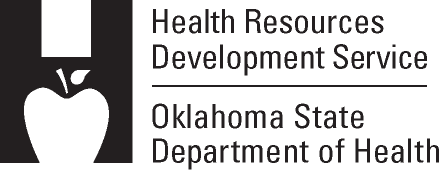 ADULT DAY CARE LICENSE APPLICATIONREQUIREMENT FOR LICENSURE Title O.S. 63 Section 1-873(B) Centers to be licensed shall include all adult day care centers...It shall be unlawful to operate a center without first obtaining a license for such operation as required by the Adult Day Care Act, regardless of other licenses held by the operator. Organizations operating more than one center shall obtain a license for each site. DEADLINES FOR FILING APPLICATION FOR LICENSE [OAC 310:605-5-2]Initial license or change of ownership or operation: Application for initial license must be filed, and a license must be obtained, before operation begins.Renewal: Application for renewal must be filed forty-five (45) days before the expiration date specified on the license.This application is submitted for the following review (check one): Initial license	 Renewal license	 Other, please explain.       Facility ID Number (assigned by OSDH):      Name of Licensee:      
Name of Center      Location of Center:                        -    	Street/City/State/Zip     	(   )    -    County	Telephone NumberName of Director      Provide the name, address, telephone number, fax number, and e-mail address of the facility’s contact person. (This is the individual with whom the Department should communicate.)     	(   )    -    Name of Facility Contact Person	Telephone Number     	(   )    -    	E-Mail Address	Fax Number                       -    Mailing Address/City/State/ZipTotal number of participants to be served.      Does the Center advertise, market, or otherwise promote itself as providing care or treatment to persons with Alzheimer’s disease or related disorders in a special unit or under a special program?   Yes	  NoIf “yes,” submit the Alzheimer’s Disease or Related Disorders Special Care Disclosure Form (ODH Form 613). [OAC 310:673-3-1]Notice to Applicant:  Any person who has been determined by the State Department of Health to have violated any provision of the Adult Day Care Act, or any rule or order issued pursuant thereto, may be liable for an administrative penalty of not more than Five Hundred Dollars ($500.00) for each day that such violation continues.I certify the information provided in this application and attachments are true and complete to the best of my knowledge and belief.Type or Print Name of Person Signing for Applicant	Signature of ApplicantName of Corporation, Partnership or Association	Official Title or PositionState of 					County of 				Signed and sworn to (or affirmed) before me on this 		 day of 		, 20	.Name(s) of person(s) making statement.	Signature of Notary PublicSeal or StampMy Commission Expires: 		/	/	My Commission Number is: 				ADULT DAY CARE LICENSE APPLICATION INSTRUCTIONSPART IINITIAL LICENSE APPLICATIONIf the applicant has not been previously licensed or the center is not in operation, complete and submit the following:$75.00 fee for a one (1) year license.Adult Day Care License Application (ODH Form 712). All information requested on this form must be complete and accurate before your license can be issued. Form must be signed and notarized.Disclosure Statement (ODH Form 953-B); Detail Attachment to the Disclosure Statement (ODH Form 953-C); Affirmation Attachment to the Disclosure Statement (ODH Form 953-D); and Staffing Projection and Professional Certification for a Nursing or Long-term Care Facility (ODH Form 953-E). The operating entity must complete the ODH Form 953-D.Attach a statement from city or local zoning authority, which states that, the address of the center’s location is zoned appropriately for licensure as an adult day care center. The letter must include the center’s maximum participant capacity (occupancy load).Attach a drawing of the floor plan of the center. If the center is to be located in a building that is occupied by other programs, entities, or services, the drawing must include details that demonstrates compliance with the following:  If the center is to be located in a building that is located in conjunction with another program that is also licensed by the Department, both programs must meet its own license requirements. Additionally, 63 O.S. 1-872.1 provides: “Adult Day Care Center” or “center” means a facility which provides basic day care services to unrelated impaired adults for more than four (4) hours in a twenty-four-hour period.  A center shall be a distinct entity, either freestanding or a separate program of a larger organization.  A center shall have a separately verifiable staff, space, budget, and participant record system.  The term “adult day care center” or “center” shall not include retirement centers and senior citizens center.Attach a complete description of programs and services.Attach a copy of the applicant’s financial statement and the facility’s projected budget of revenues and expenses for the first month of operation. Attach a copy of the local building and fire inspector's report or the State Fire Marshal’s Inspection form.If ODH Form 712, item 6 is marked "yes," submit the Alzheimer's Disease or Related Disorders Special Care Disclosure Form (ODH Form 613). [OAC 310:673-3-1]Submit application, fee, and attachments to: 	Health Facility SystemsOklahoma State Department of HealthP.O. Box 268823Oklahoma City, OK  73126-8823PART IIRENEWAL APPLICATIONComplete and submit the following:$75.00 fee.Adult Day Care License Application (ODH Form 712); and Disclosure Statement (ODH Form 953-B).Attach a copy of the applicant’s most recent financial statement.If ODH Form 712, item 6 is marked "yes," submit Alzheimer's Disease or Related Disorders Special Care Disclosure Form (ODH Form 613). [OAC 310:673-3-1]Submit application, fee, and attachments to:	Health Facility SystemsOklahoma State Department of HealthP.O. Box 268823Oklahoma City, OK  73126-8823PART IIIOTHERComplete and submit as applicable.For an increase in the number of participants the center is licensed to serve, complete and return Adult Day Care License Application (ODH Form 712); Disclosure Statement (ODH Form 953-B); Detail Attachment to the Disclosure Statement (ODH Form 953-C); Affirmation Attachment to the Disclosure Statement (ODH Form 953-D); Staffing Projection and Professional Certification for a Nursing or Long-term Care Facility (ODH Form 953-E); and provide a copy of the local building and fire inspector's report or the State Fire Marshal’s Inspection form stating the approved occupancy load. If the center undergoes design or construction changes, attach a drawing of the floor plan.For a decrease in the number of participants the center is licensed to serve, complete and return Adult Day Care License Application (ODH Form 712) and Staffing Projection and Professional Certification for a Nursing or Long-term Care Facility (ODH Form 953-E). If the center undergoes design or construction changes, attach a drawing of the floor plan.For a center that undergoes design or construction changes, attach a drawing of the floor plan.If Adult Day Care License Application (ODH Form 712), item 6 is marked "yes," submit Alzheimer's Disease or Related Disorders Special Care Disclosure Form (ODH Form 613). [OAC 310:673-3-1]Submit application and attachments only to: 	Health Facility Systems	Oklahoma State Department of HealthNote: Do not send fees to this address.	1000 NE 10th Street, 10th FloorOklahoma City, OK  73117-1299